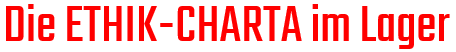 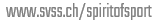 Gemeinsam respektvolle, faire und erfolgreiche Momente erleben. Klasse:  Klasse:  Klasse:  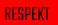 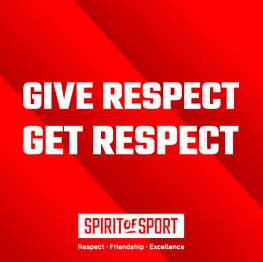 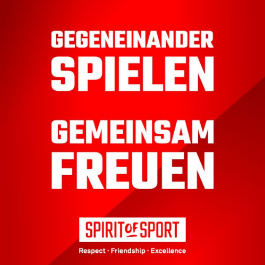 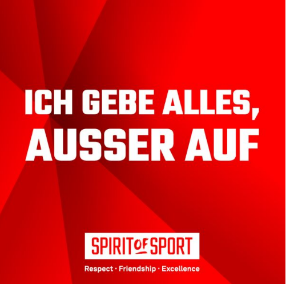 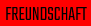 LEISTUNG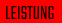 Ich nehme davon Kenntnis und bin ausdrücklich damit einverstanden:Ich nehme davon Kenntnis und bin ausdrücklich damit einverstanden:Ich nehme davon Kenntnis und bin ausdrücklich damit einverstanden: